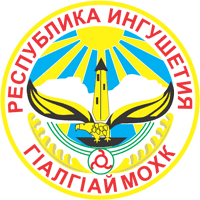 Председателю Народного Собрания Республики ИнгушетияТумгоеву М. У. Уважаемый Магомет Умарович!В соответствии со статьей 81 Конституционного закона Республики Ингушетия от 10 июня 1998 г. № 5-РКЗ «О Правительстве Республики Ингушетия» направляю для рассмотрения проект закона Республики Ингушетия «О внесении изменения в статью 5 Закона Республики Ингушетия «О налоге на имущество организаций» (далее – проект закона).Официальным представителем Правительства Республики Ингушетия при рассмотрении указанного проекта закона выступит министр экономического развития Республики Ингушетия Тумгоева Э. Ю.Приложение: на 5 л. в 1 экз.С уважением, 						      			      В. В. СластенинПроектвносится ПравительствомРеспублики ИнгушетияЗАКОНРЕСПУБЛИКИ ИНГУШЕТИЯО внесении изменения в статью 5 Закона Республики Ингушетия «О налоге на имущество организаций»ПринятНародным СобраниемРеспублики Ингушетия «___» ______2023 г.Статья 1.Внести в статью 5 Закона Республики Ингушетия от 24 ноября 2003 года № 59-РЗ «О налоге на имущество организаций» (газета «Ингушетия» 2003, 29 ноября; 2005, 12 февраля, 21 апреля; 2006, 21 января, 6 апреля; газета «Сердало», 2007, 26 апреля; 2010, 1 апреля, 10 июля; газета «Ингушетия», 2012, 20 октября; 2014, 6 февраля, 30 октября; Официальный интернет-портал правовой информации (www.pravo.gov.ru), 2015, 1 июля; 2016, 20 декабря; 2017, 31 октября; интернет-газета «Ингушетия» (www.gazetaingush.ru), 2020, 30 июня, 2021, 2 июня, 2022, 15 июля) изменение, дополнив абзацем девятым следующего содержания:«6) освобождаются от уплаты налога на имущество организации, которые реализуют инвестиционные проекты, обеспечивающие продовольственную безопасность с численностью штатных работников не менее 120 единиц, на период действия внешнего санкционного давления».Статья 2.Настоящий Закон вступает в силу по истечении одного месяца со дня его официального опубликования, распространяется на правоотношения, возникшие с 1 января 2023 г.Настоящий закон действует до 31 декабря 2023 года включительно.Пояснительная записка к проекту законаРеспублики Ингушетия «О внесении изменения в статью 5 Закона Республики Ингушетия «О налоге на имущество организаций»Проект закона Республики Ингушетия «О внесении изменения в статью 5 Закона Республики Ингушетия «О налоге на имущество организаций» (далее – проект закона), разработан в соответствии с Конституцией Российской Федерации, Конституцией Республики Ингушетия, Законами Республики Ингушетия от 3 марта 1999 г. № 6-РЗ «О порядке рассмотрения законопроектов и принятия законов Республики Ингушетия» и от 7 декабря 1999 г. № 29-РЗ «О нормативных правовых актах Республики Ингушетия».Проект закона разработан в целях стабилизации экономики в условиях санкционного давления, а также в целях стимулирования привлечения инвесторов в Республику Ингушетия.Проектом закона предусматривается внесение изменения в статью 5 Закона Республики Ингушетия от 24 ноября 2003 года № 59-РЗ «О налоге на имущество организаций» в части дополнения абзацем, предусматривающего освобождение от уплаты налога на имущество организаций организации, оказывающие влияние на стабилизацию экономики и обеспечивающие продовольственную безопасность с численностью штатных работников не менее 120 единиц.Сумма льгот по налогу на имущество в отношении  организаций, обеспечивающих продовольственную безопасность, по предварительной оценке, составит ориентировочно 12.6 млн. рублей.Перечень законов и иных нормативных правовых актов, отмены, изменения, дополнения которых потребует принятие проекта закона Республики Ингушетия «О внесении изменения в статью 5 Закона Республики Ингушетия «О налоге на имущество организаций»Принятие проекта закона Республики Ингушетия «О внесении изменения в статью 5 Закона Республики Ингушетия «О налоге на имущество организаций не потребует отмены, изменения, дополнения или принятия иных законодательных актов. Финансово-экономическое обоснование к проекту закона Республики Ингушетия «О внесении изменения в статью 5 Закона Республики Ингушетия «О налоге на имущество организаций»Принятие проекта закона Республики Ингушетия «О внесении изменения в статью 5 Закона Республики Ингушетия «О налоге на имущество организаций» не потребует выделения финансовых средств.проектПРАВИТЕЛЬСТВО РЕСПУБЛИКИ ИНГУШЕТИЯРАСПОРЯЖЕНИЕ от «___» _________ 2023 г.                                                                         №______В соответствии со статьей 1 Закона Республики Ингушетия от 3 марта 1999 г. № 6-РЗ «О порядке рассмотрения законопроектов и принятия законов Республики Ингушетия»:1. Внести на рассмотрение Народного Собрания Республики Ингушетия проект закона Республики Ингушетия «О внесении изменения в статью 5 Закона Республики Ингушетия «О налоге на имущество организаций».2. Назначить министра экономического развития Республики Ингушетия Э. Ю. Тумгоеву официальным представителем Правительства Республики Ингушетия при рассмотрении в Народном Собрании Республики Ингушетия проекта закона, указанного в пункте 1 настоящего распоряжения.Председатель Правительства      Республики Ингушетия                                                    В. В. СластенинПРЕДСЕДАТЕЛЬ ПРАВИТЕЛЬСТВАпр-т И. Зязикова, 12,г. Магас, 386001,тел: (8734) 55-17-01, факс 55-11-05e-mail: doc@ingushetia.ru         ______________  №______________        На №__________ от ______________ГлаваРеспублики ИнгушетияМ-А. М. Калиматов